  4         IAS 38, IAS 36, IAS 37  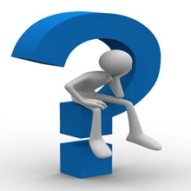 Příklad 1 – Odpisy – nehmotná aktiva IAS 38 Příklad 2 – Stanovení vstupní ceny aktiva IAS 38Příklad 3 – Model přecenění aktiva IAS 38Příklad 4 – Účetní zachycení ztráty ze snížení hodnoty IAS 36  Příklad 5 – Penězotvorná jednotka IAS 36 Příklad 6 – Zrušení ztráty ze snížení hodnoty aktiva IAS 36Příklad 7 – Rezervy IPříklad 8 – Rezervy II     Příklad 1 – Odpisy Obchodní společnost Drinks, a.s. pořídila dne 1.1.2022 licenci na  výhradní výrobu energetických ovocných šťáv z lesního ovoce. Výhradní licence potrvá 4 roky. Cena licence byla 400 000 Kč, očekává se nulová zbytková hodnota. Vypočtěte: a) Lineární odpisy b) Zrychlené odpisy – metodu SYD Lineární odpisySYD Příklad 2 – Stanovení vstupní ceny  Drinks, a.s. jež jsou plátcem DPH, zakoupily 1. ledna 2022 patent na výhradní výrobu energetických ovocných šťáv. Fakturovaná částka je 1 000 000 Kč bez DPH. Drinks a.s. zaplatila při nákupu 750 000 Kč. Zbylá částka bude doplacena 31.12.2025. Zaúčtujte níže uvedené účetní případy. Úroková míra v ekonomice je 5 %. Výpočet PC = 215 960 x 5 % = 10 798 (215 960 + 10 798) x 5 % = 11 338(215 960 + 10 798 + 11 338) x 5 % = 11 904Příklad 3 – Model přeceněníDrinks, a.s. zakoupily 1. ledna 2022 patent na výhradní výrobu energetických ovocných šťáv. Fakturovaná částka je 1 000 000 Kč bez DPH. Předpokládejte, že patent na výhradní výrobu energetických šťáv má neurčitou dobu životnosti a není proto odpisován. K datu účetní závěrky dochází k přecenění patentu. Reálná hodnota je 955 000 Kč.Účtování k 31.12.2022K datu následující účetní závěrky 31.12.2023 došlo k výraznému zvýšení zájmu o výrobky. Reálná hodnota je 1 100 000 Kč. Účtování k 31.12.2023K datu následující účetní závěrky 31.12.2024 došlo opět k mírnému snížení zájmu o výrobky a tak je patent oceněn na reálnou hodnotu 995 000 Kč. Příklad 4 – Účetní zachycení ztráty ze snížení hodnotyDrinks, a.s. vlastní stroj na výrobu ovocného džusu v pořizovací ceně 600 000 Kč. Zpětně stanovená částka je určena na 500 000 Kč. Zaúčtujte ztrátu ze snížení hodnoty, pokud v minulosti:Nebylo účtováno zvýšení hodnoty aktiva do fondu z přeceněníV minulosti bylo účtování zvýšení aktiva do fondu z přecenění ve výši 50 000 KčV minulosti bylo účtování zvýšení aktiva do fondu z přecenění ve výši 150 000 KčPříklad 6 – Zrušení ztráty ze snížení hodnotyDrinks, a.s. má k 1.1.2022 pořízen stroj, pořizovací cena stroje 1 000 000 Kč. Stroj je použit na výrobu ovocné limonády. Stroj bude používat účetní jednotka celkem 10 let, majetek je odpisován rovnoměrně (lineární metoda). Zpětně získatelná částka tohoto aktiva k 31.12.2023 je 600 000 Kč. Zpětně získatelná částka k 31.12.2024 je 700 000 Kč. Zaúčtujte níže uvedené účetní případy. 3 = účetní hodnota 4 = odpis .... 5 = 1 000 000 – 100 000 (1) – 100 000 (2) – 200 000 (3) – 75 000 (4) = 525 000 KčZpětně získatelná částka = 700 000 Rozdíl = 175 000 Příklad 7 – Účtování rezervy I Game, a.s. se zabývá výrobou a distribucí PC her. Na začátku roku 2022 začalo soudní řízení s danou společností z důvodu žaloby za nevhodný obsah her pro děti a mládež. Dle vyjádření právního zástupce této společnosti je vysoce pravděpodobné, že společnosti bude jako výsledek soudního sporu uložena pokuta ve výši 5 000 000 Kč. Předpokladem je, že soudní řízení bude ukončeno ke konci roku 2023. Zaúčtujte níže uvedené účetní případy. Soud rozhodl ke konci roku 2023, že společnost musí zaplatit pokutu 4 900 000 Kč. Úroková míra v ekonomice je 6 %. Výpočet současné hodnoty rezervyKarta rezervyPříklad 8 – Účtování rezervy IIGame, a.s. používá výrobní linku. Doba životnosti výrobní linky je 5 let. Povinností Game, a.s. je po ukončení provozu výrobní linky ze zákona provést demontáž této linky a připravit ji k recyklaci. Pořizovací cena výrobní linky zakoupené k 1.1.2022 byla 1 000 000 Kč. Náklady na demontáž a recyklaci odhaduje společnost na 100 000 Kč. Úroková míra je 5 %. Zaúčtujte účetní případy a doplňte chybějící částky. Výpočet současné hodnoty rezervyKarta rezervyRokVýpočetOdpisZůstatková cenaCelkem-RokVýpočetOdpisZůstatková cena2022202320242025Celkemčíslotextčástka MDD1.FAP za nákup patentu, FAP uhrazena v částce 
750 000 (VBÚ)965 960750 000215 9602.ID – úroky za rok 202310 7983.ID – úroky za rok 202411 3384.ID – úroky za rok 202511 9045.VBÚ – úhrada závazku 31.12.2025250 000číslotextčástka MDD1.ID – přecenění na reálnou hodnotu 45 000číslotextčástka MDD1.ID – přecenění na reálnou hodnotu číslotextčástka MDD1.ID – přecenění na reálnou hodnotu číslotextčástka MDD1.ID – zaúčtování ztráty ze snížení hodnoty číslotextčástka MDD1.ID – zaúčtování ztráty ze snížení hodnoty číslotextčástka MDD1.ID – zaúčtování ztráty ze snížení hodnoty čísloTextčástka MDD1.ID – odpis za rok 2022100 0002.ID – odpis za rok 2023 100 0003.ID – ztráta ze snížení hodnoty 200 0004.ID – odpis za rok 202475 0005.ID – zrušení snížení hodnoty 175 000Rok PSÚrokKS20224 449 98220234 716 981ČísloTextČástkaMDD1.Tvorba rezervy k 1.1.20224 716 9812.Úrok za rok 2022266 9993.Úrok za rok 2023283 0194.Zrušení rezervy – v hodnotě pokuty 4 900 0005.Zrušení nevyčerpané části rezervy 100 000Rok PSÚrokKS202278 3583 91882 276202382 2764 11486 390202486 3904 32090 710202590 7104 53695 246202695 2464 754100 000ČísloTextČástkaMDD1.Nákup výrobního zařízení – faktura 1 000 000MajetekZávazk2.Tvorba rezervy k 1.1.202278 3583.Úrok za rok 20223 9184.Odpis za rok 2022200 0005.Úrok za rok 20234 1146.Odpis za rok 2023200 0007.Úrok za rok 20244 3208.Odpis za rok 2024200 0009.Úrok za rok 20254 53610.Odpis za rok 2025200 00011.Úrok za rok 20264 75412.Odpis za rok 2026200 00013.Zrušení rezervy 100 000